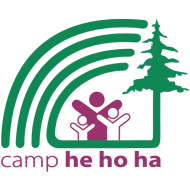 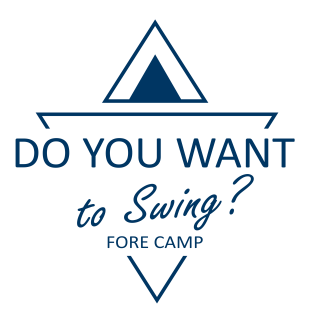 Swing Fore Camp 2022 Charity Golf Tournament in support of Camp He Ho HaFriday, August 12, 2022   |   Pineridge Golf ResortUpdated February 9, 2022Sponsorship Benefits OverviewSponsorship Benefits OverviewSponsorship Benefits OverviewSponsorship Benefits OverviewSponsorship Benefits OverviewSponsorship Benefits OverviewSponsorship Benefits OverviewSponsorship Benefits OverviewSponsorship Benefits OverviewSponsorship Benefits OverviewBenefitsDinner $7,500Cart $5,000Platinum $3,000 plus an auction item or team prizeGold $2,000 plus an auction item or team prizeWine $1,500Silver $1,000 plus an auction item or team prizeLunch $750Hole-in-one $500 plus the cost of insuranceBronze $500 plus an auction item or team prizeFirst right of refusal for 2023 Tournament √√One complimentary bottle of wine with dinner√√Company logo promoted at golfer registration√√√Priority seating and serving at banquetFirst Served√√Social Media write-up and links to your website (write-up provided by sponsor)√√√Presentation of a plaque recognizing your support√√√√Table for Company representative(s) at hole √√√√At Lunch LocationOpportunity to include promotional material On tablesOn all cartsIn gift bagsIn gift bagsIn gift bagsIn gift bagsAt lunch locationAt hole-in-one holeIn gift bagsGreen fees with power cart at Pineridge Golf Resort for 4 people ($200 value/person)4 individuals4 individuals4 individuals2 individuals1 individual1 individualCompany logo signage On banquet & buffet tablesOn all cartsOn the courseOn the courseOn wine raffle table & at barOn the courseAt lunch locationOn the courseSocial media acknowledgement√√√√√√√√√Thanked in Camp He Ho Ha electronic newsletterLogo, name, & Website linkLogo, name, & Website linkLogo, name, & Website linkLogo and name onlyLogo and name onlyLogo and name onlyLogo and name onlyName onlyName onlyAcknowledgement at banquet√√√√√√√√√